Lesson 4: What Fraction of a Group?Let’s think about dividing things into groups when we can’t even make one whole group.4.1: Estimating a Fraction of a NumberEstimate the quantities:What is  of 7?What is  of ?What is  of ?Write a multiplication expression for each of the previous questions.4.2: Fractions of RopesHere is a diagram that shows four ropes of different lengths.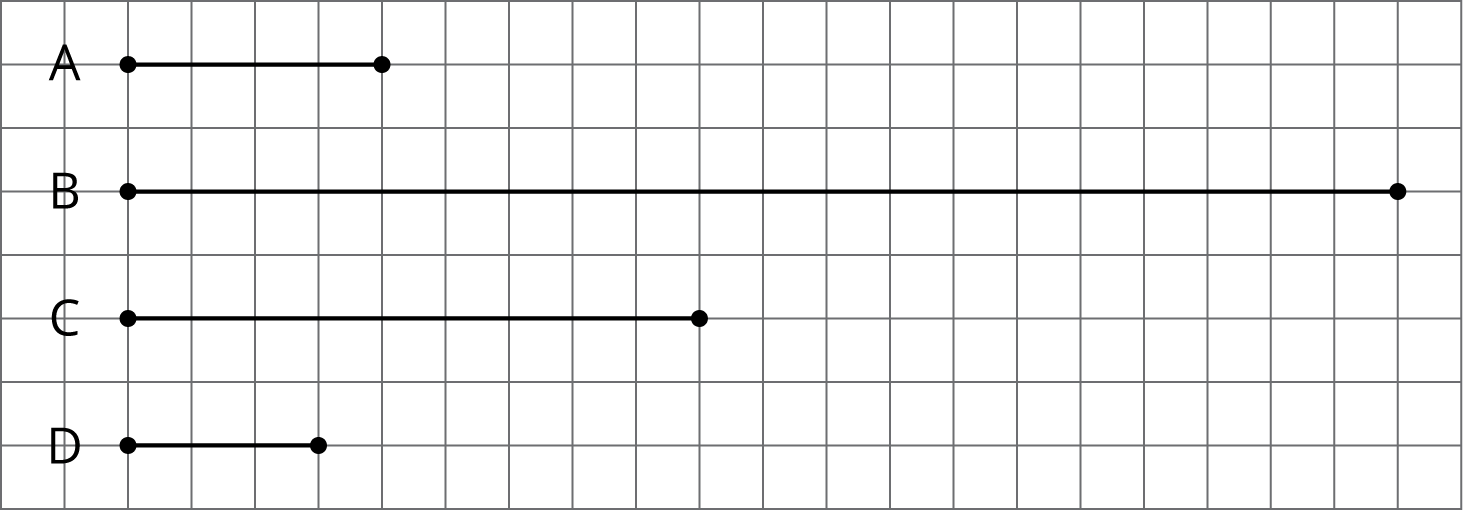 Complete each sentence comparing the lengths of the ropes. Then, use the measurements shown on the grid to write a multiplication equation and a division equation for each comparison.Rope B is _______ times as long as Rope A.Rope C is _______ times as long as Rope A.Rope D is _______ times as long as Rope A.Each equation can be used to answer a question about Ropes C and D. What could each question be? and  and 4.3: Fractional Batches of Ice CreamOne batch of an ice cream recipe uses 9 cups of milk. A chef makes different amounts of ice cream on different days. Here are the amounts of milk she used:Monday: 12 cupsTuesday:  cupsThursday: 6 cupsFriday:  cupsHow many batches of ice cream did she make on these days? For each day, write a division equation, draw a tape diagram, and find the answer.Monday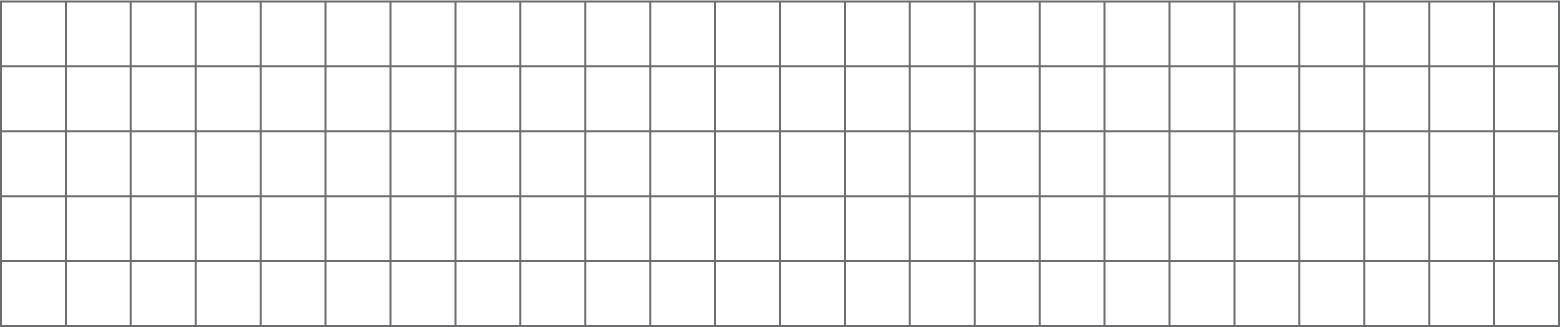 Tuesday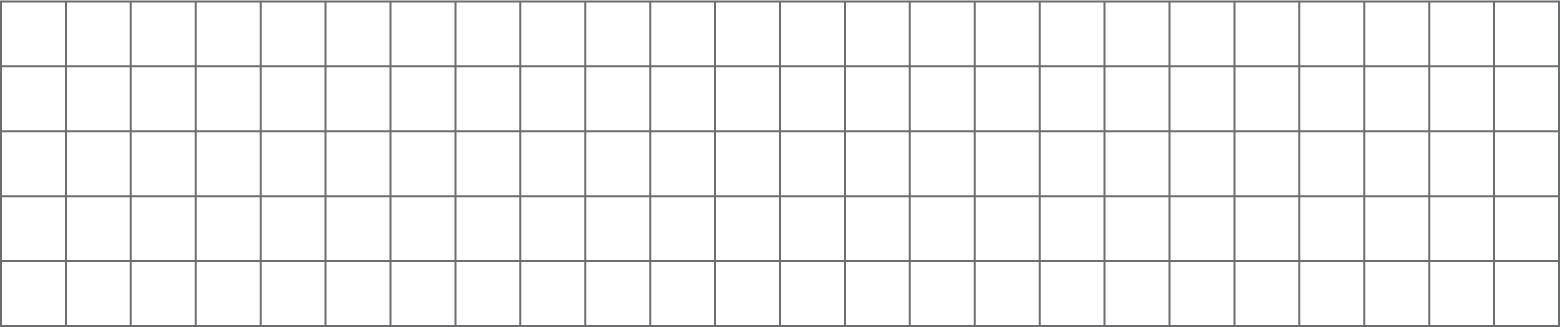 What fraction of a batch of ice cream did she make on these days? For each day, write a division equation, draw a tape diagram, and find the answer.Thursday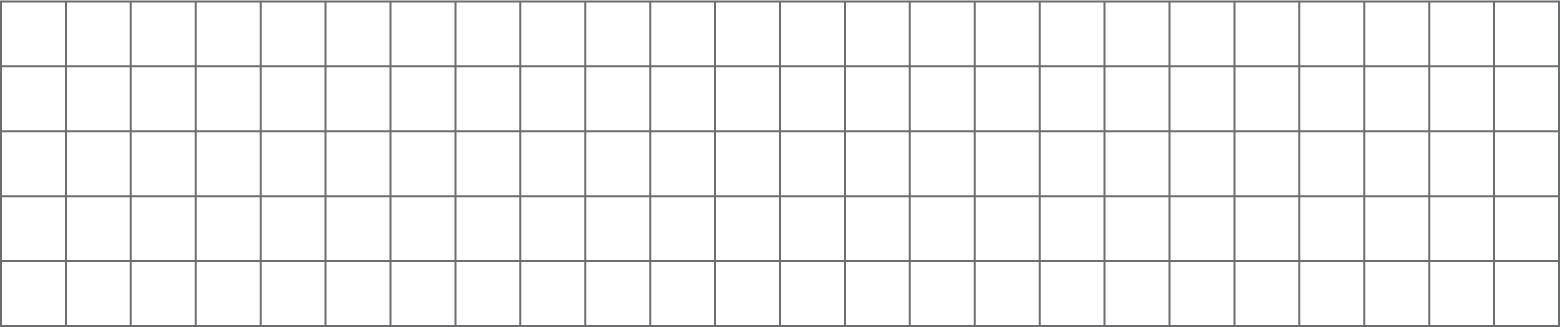 Friday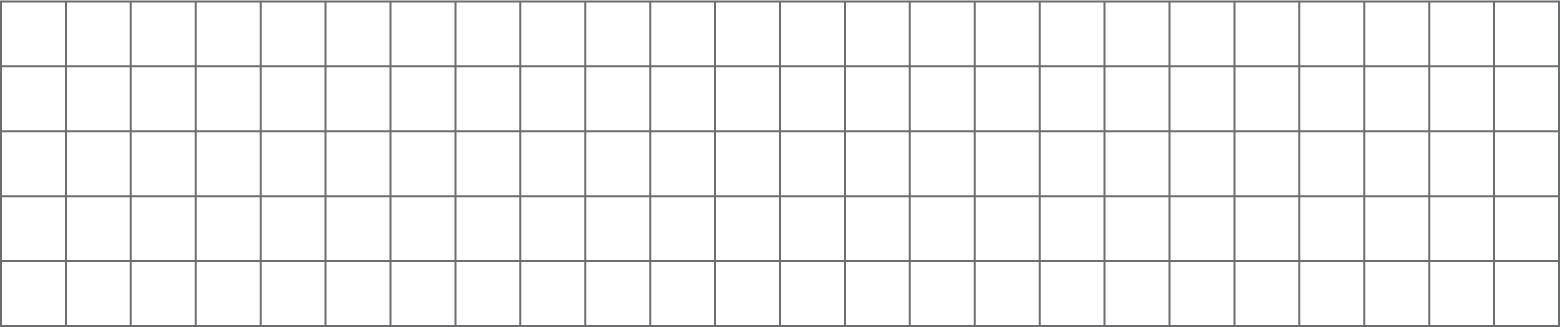 For each question, write a division equation, draw a tape diagram, and find the answer.What fraction of 9 is 3?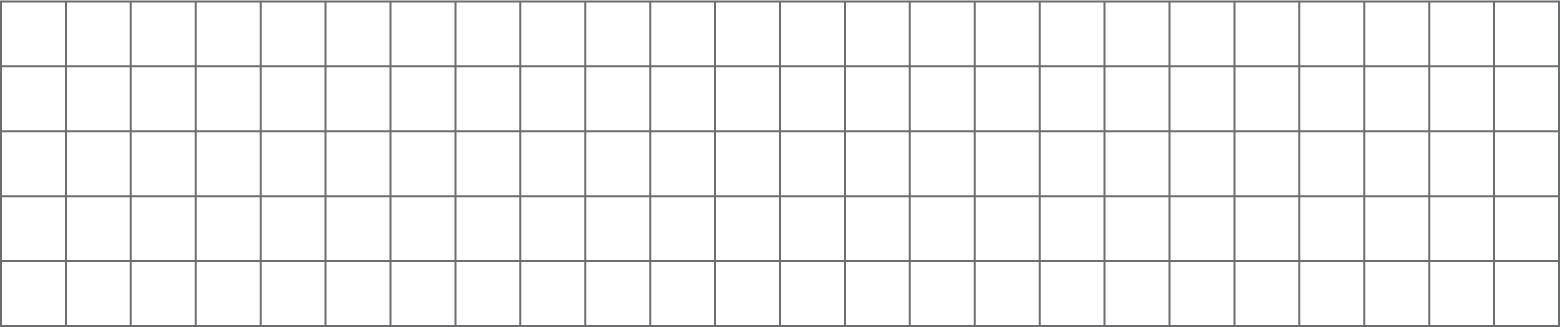 What fraction of 5 is ?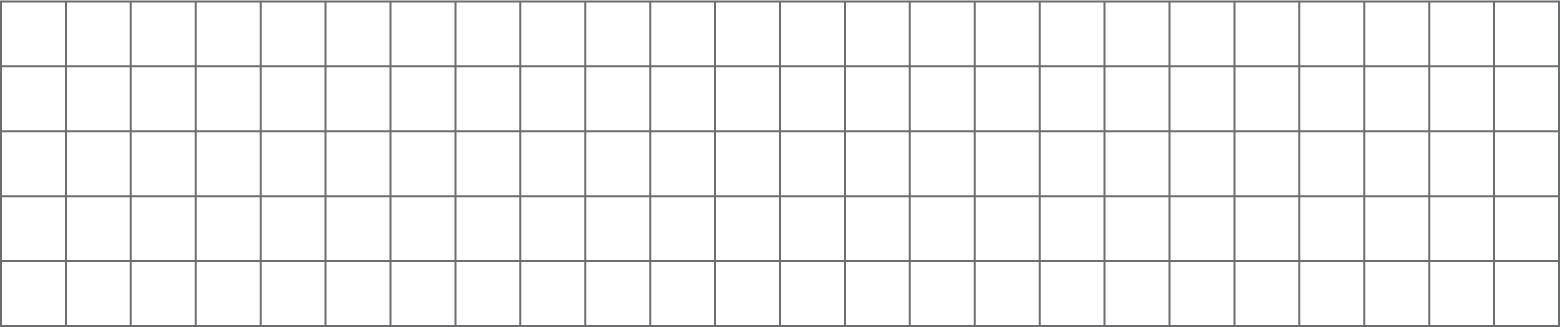 Lesson 4 SummaryIt is natural to think about groups when we have more than one group, but we can also have a fraction of a group.To find the amount in a fraction of a group, we can multiply the fraction by the amount in the whole group. If a bag of rice weighs 5 kg,  of a bag would weigh ( kg.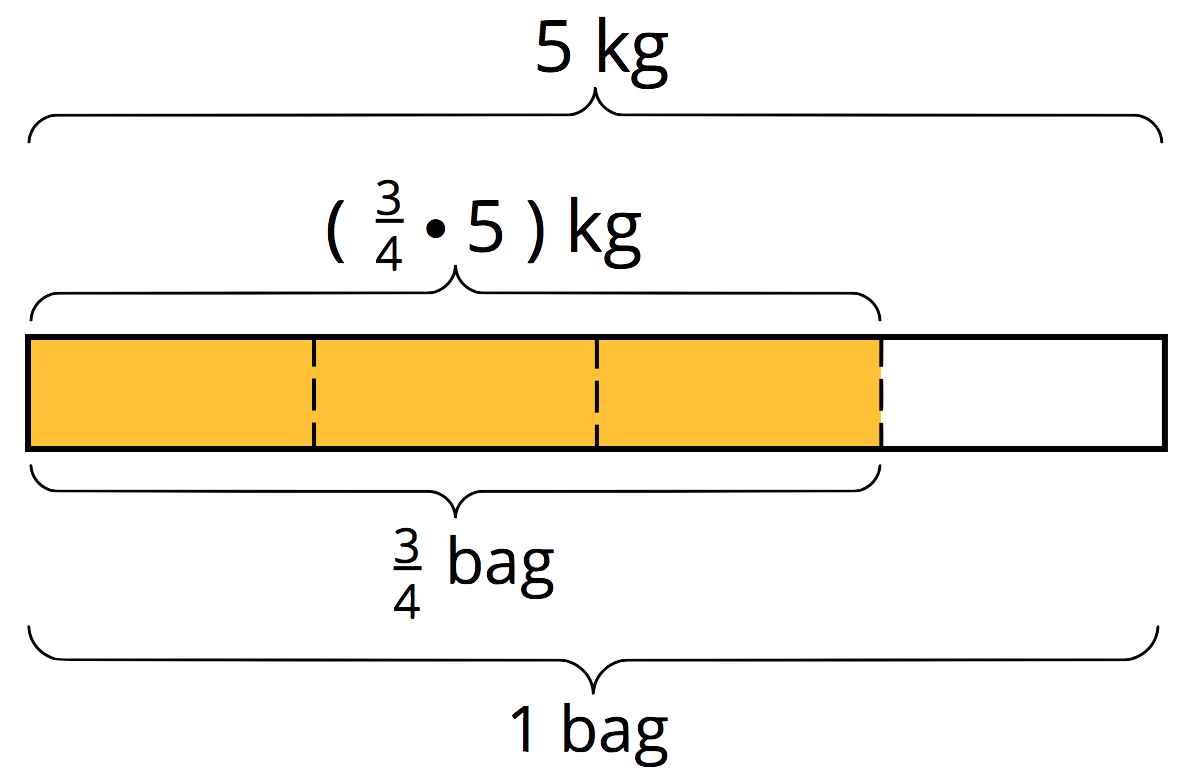 Sometimes we need to find what fraction of a group an amount is. Suppose a full bag of flour weighs 6 kg. A chef used 3 kg of flour. What fraction of a full bag was used? In other words, what fraction of 6 kg is 3 kg?This question can be represented by a multiplication equation and a division equation, as well as by a diagram.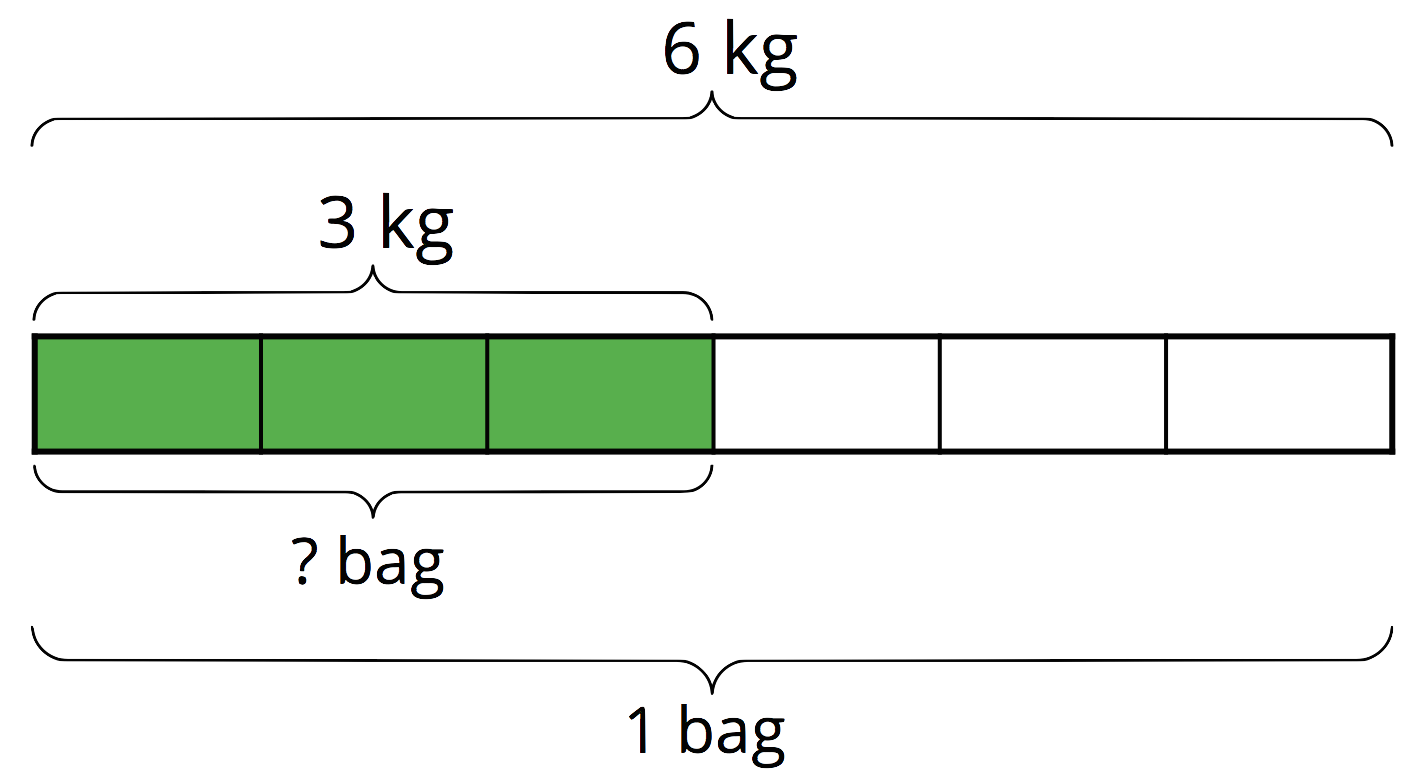 We can see from the diagram that 3 is  of 6, and we can check this answer by multiplying: .In any situation where we want to know what fraction one number is of another number, we can write a division equation to help us find the answer.For example, “What fraction of 3 is ?” can be expressed as , which can also be written as .The answer to “What is ?” is also the answer to the original question.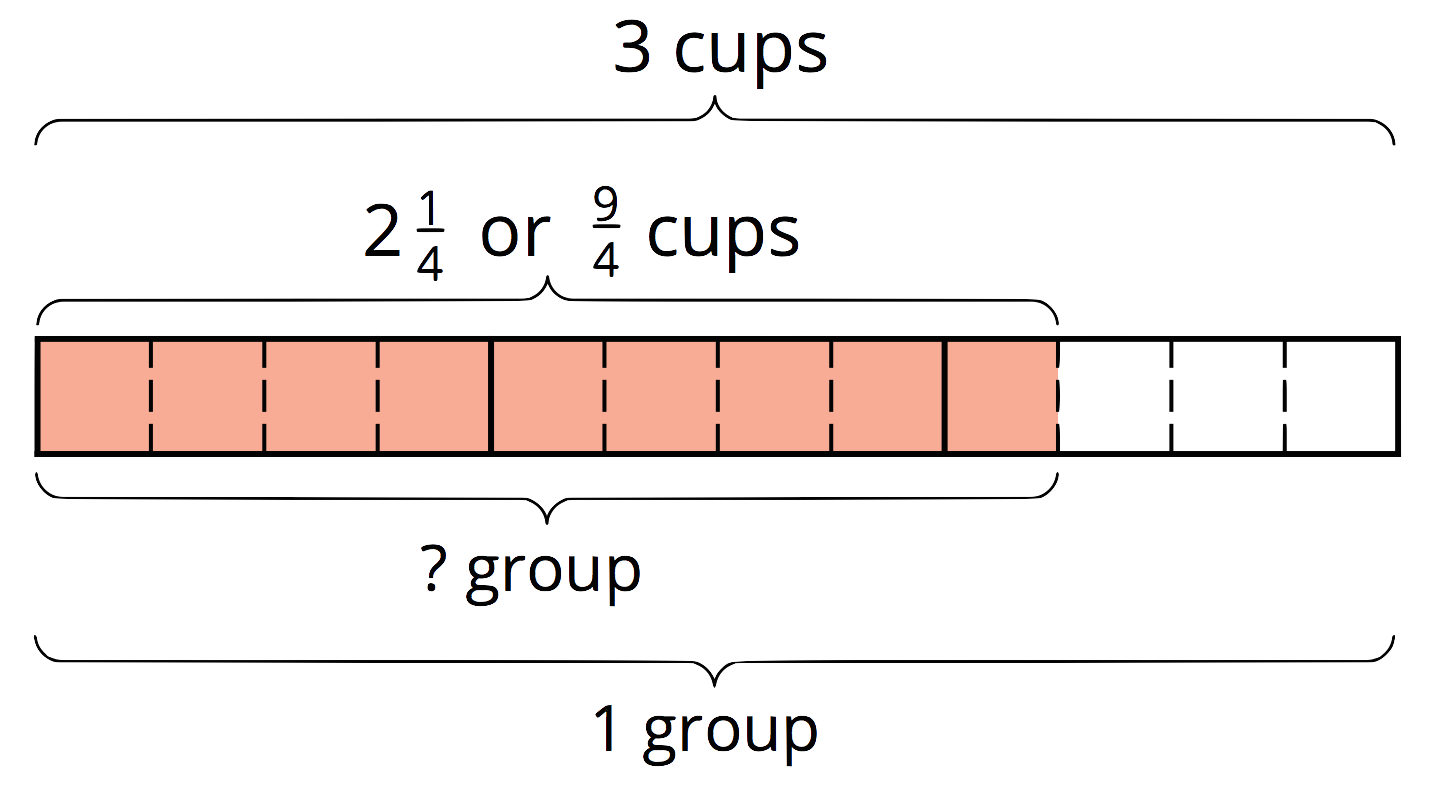 The diagram shows that 3 wholes contain 12 fourths, and  contains 9 fourths, so the answer to this question is , which is equivalent to .We can use diagrams to help us solve other division problems that require finding a fraction of a group. For example, here is a diagram to help us answer the question: “What fraction of  is ?,” which can be written as .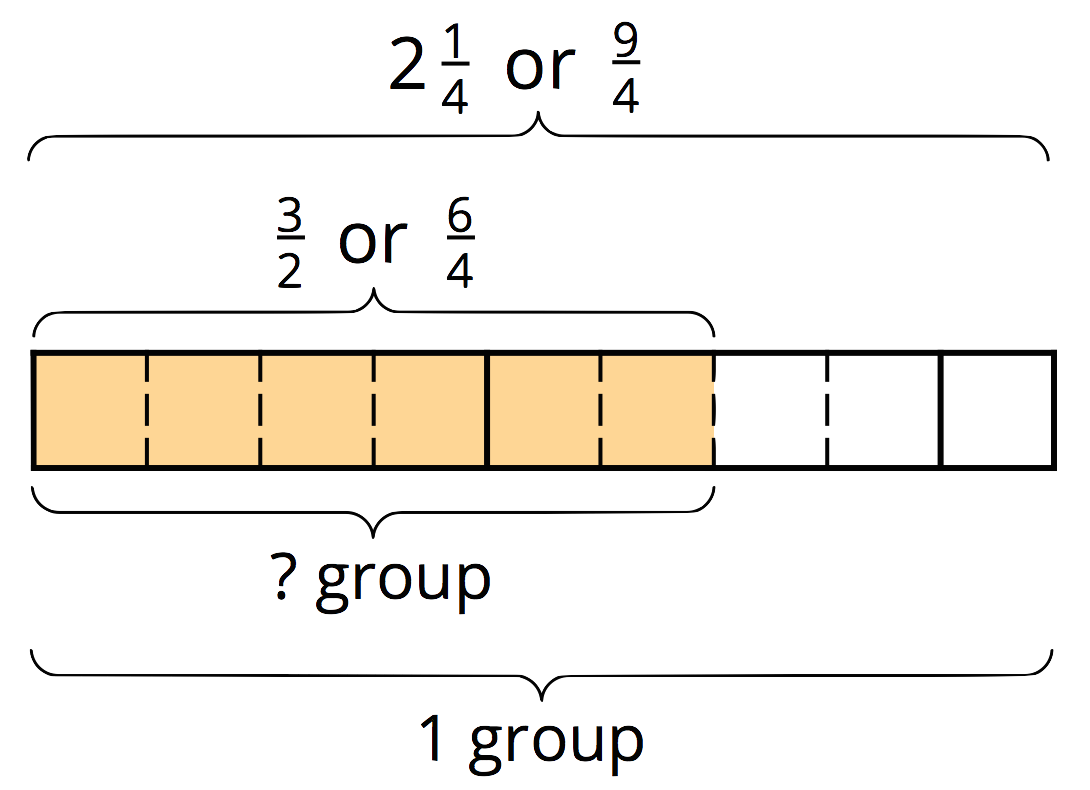 We can see that the quotient is , which is equivalent to . To check this, let’s multiply. , and  is, indeed, equal to .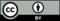 © CC BY Open Up Resources. Adaptations CC BY IM.